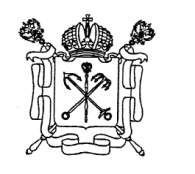 САНКТ-ПЕТЕРБУРГ МУНИЦИПАЛЬНЫЙ  ОКРУГ  ЧЕРНАЯ  РЕЧКА МЕСТНАЯ АДМИНИСТРАЦИЯПОСТАНОВЛЕНИЕ16 января  2015 г.                                                                        № 2/1«О внесении изменений в Постановление Главы Администрации МО Черная Речка №244 от 13.11.2014г.»В соответствии с п.4 ст.21 Бюджетного кодекса РФ, Распоряжением Комитета Финансов Санкт-Петербурга №70-р от 12.09.2014ПОСТАНОВЛЯЮ:Утвердить Приложение №1 «Перечень и коды целевых статей расходов местного бюджета МО Черная речка на 2015 год»  к Постановлению Главы Администрации МО Черная Речка №244 от 13.11.2014г. в новой редакции, согласно Приложению №1 к настоящему ПостановлениюКонтроль исполнения настоящего поручения оставляю за собой.Глав местной Администрации                                                    С.С.АзаренковПриложение №1 к Постановлению №2/1 от  16.01.2015Утверждаю_______________Глава АдминистрацииМО МО Черная речкаС.С.АзаренковПеречень и коды целевых статей расходов местного бюджета МО Черная речка на 2015 год Глава муниципального образования0010100Компенсация депутатам осуществляющим свои полномочия на непостоянной основе0010200Аппарат представительного органа муниципального образования0010300Уплата членских взносов на осуществление деятельности Совета муниципальных образований Санкт-Петербурга и содержание его органов0010400Глава Местной Администрации0020100Содержание и обеспечение деятельности Местной Администрации по решению вопросов местного значения0020200Определение должностных лиц, уполномоченных составлять протоколы об административных правонарушениях, и составление протоколов об административных правонарушениях0018010Резервный фонд местной администрации0020400Муниципальная программа по формированию архивных фондов органов местного самоуправления внутригородского муниципального образования0300100Муниципальная программа по участию в реализации мер по профилактике дорожно-транспортного травматизма на территории внутригородского муниципального образования1200100Муниципальная программа по участию в деятельности по профилактике правонарушений в Санкт-Петербурге в формах и порядке, установленных законодательством Санкт-Петербурга2100100Муниципальная программа по участию в содержании и обслуживании информационных ресурсов внутригородского муниципального образования6100100Муниципальная программа по организации в установленном порядке сбора и обмена информацией в области защиты населения и территорий от чрезвычайных ситуаций, обеспечение своевременного оповещения и информирования населения об угрозе возникновения и возникновения чрезвычайной ситуации6400100Муниципальная программа по проведению подготовки и обучения неработующего населения способам защиты и действия в чрезвычайных ситуациях, а также способам защиты от опасностей, возникающих при ведении военных действий или вследствии этих действий6600100Муниципальная программа по содержанию муниципальной информационной службы внутригородского муниципального образования2400100Муниципальная программа по благоустройству придомовых территорий и дворовых территорий4100100Муниципальная программа Озеленение территорий муниципального образования4200100Муниципальная программа Прочие мероприятия в области благоустройства4400100Муниципальная программа "осуществление благоустройства территории МО МО Черная речка"6200100Муниципальная программа «Участие в пределах своей компетенции в обеспечении чистоты и порядка на территории муниципального образования Санкт-Петербурга Муниципальный округ Черная речка»1600100Муниципальная программа "Повышение квалификации  муниципальных служащих МО МО "Черная речка"2600100Муниципальная программа "Проведение работ по военно-патриотическому воспитанию граждан"0200100Муниципальная программа "Организация и проведение досуговых мероприятий для жителей МО Черная речка"0400100Муниципальная программа "Участие в профилактике терроризма и экстремизма, а также в минимизации и (или) ликвидации последствий проявлений экстремизма и терроризма на территории МО СПб МО Черная речка"1100100Муниципальная программа "Участие в установленном порядке в мероприятиях по по профилактике незаконного потребления наркотических средств и психотропных веществ, наркомании в СПб"1400100Муниципальная программа "Участие в реализации мероприятий по охране здоровья граждан от воздействия окружающего табачного дыма и последствий потребления табака на территории внутригородского муниципального образования СПб МО Черная речка"4600100Муниципальная программа по организации и проведению местных и участию в организации и проведении городских праздничных и иных зрелищных мероприятий0600100Расходы на предоставление доплат к пенсии лицам, замещавшим муниципальные должности и должности муниципальной службы5050100Субвенции бюджетам муниципальных образований на исполнение государственного полномочия по организации и осуществлению деятельности по опеке и попечительству0018032Субвенции бюджетам муниципальных образований на исполнение государственных полномочий по выплате денежных средств на содержание ребенка в семье опекуна и приемной семье0018033Субвенции бюджетам муниципальных образований на исполнение государственного полномочия по выплате денежных средств на вознаграждение приемным родителям0018031Муниципальная программа по обеспечению условий  для развития на территории внутригородского муниципального образования физической культуры и массового спорта, организации и проведения официальных физкультурных мероприятий, физкультурно-оздоровительных мероприятий и спортивных мероприятий муниципального образования0100100Муниципальная программа по учреждению печатного средства массовой информации, опубликование муниципальных правовых актов, иной информации внутригородского муниципального образования2200100